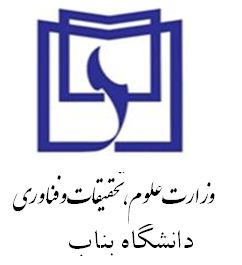                      فرم درخواست تمدید سنوات تحصیلی دانشجویان کارشناسی ارشد/ دکتری  1. مشخصات دانشجوج

    2. ارجاع به مدیر گروه            3. ارجاع به ریاست دانشکده            4. نظر شورای تحصیلات تکمیلی دانشکده جرونوشت:          مديریت محترم امورآموزشی و تحصیلات تکمیلی دانشگاه، جهت استحضار